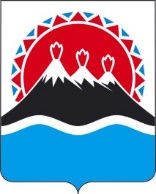 П О С Т А Н О В Л Е Н И ЕПРАВИТЕЛЬСТВАКАМЧАТСКОГО КРАЯг. Петропавловск-КамчатскийПРАВИТЕЛЬСТВО ПОСТАНОВЛЯЕТ:Внести в часть 8 приложения к постановлению Правительства Камчатского края от 08.02.2010 № 66-П «Об установлении расходных обязательств Камчатского края по предоставлению предприятиям воздушного транспорта субсидий из краевого бюджета в целях возмещения недополученных доходов, возникающих в связи с перевозкой пассажиров воздушным транспортом в межмуниципальном сообщении на территории Камчатского края» изменения, изложив ее в следующей редакции:«8. Обязательным условием предоставления субсидий, включаемым в соглашения о предоставлении субсидий, является согласование новых условий соглашений или заключение дополнительных соглашений о расторжении соглашений при не достижении согласия по новым условиям в случае уменьшения Министерству ранее доведенных лимитов бюджетных обязательств, приводящих к невозможности предоставления субсидий в размере, определенном в соглашениях.».Настоящее постановление вступает в силу после дня его официального опубликования.[Дата регистрации]№[Номер документа]О внесении изменений в часть 8 приложения к постановлению Правительства Камчатского края от 08.02.2010 № 66-П 
«Об установлении расходных обязательств Камчатского края по предоставлению предприятиям воздушного транспорта субсидий из краевого бюджета в целях возмещения недополученных доходов, возникающих в связи с перевозкой пассажиров воздушным транспортом в межмуниципальном сообщении на территории Камчатского края»Временно исполняющий обязанности Председателя Правительства – Первого вице-губернатора Камчатского края[горизонтальный штамп подписи 1]Е.А. Чекин